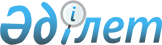 Об утверждении стандарта государственной услуги "Предоставление инновационных грантов на коммерциализацию технологий"
					
			Утративший силу
			
			
		
					Постановление Правительства Республики Казахстан от 12 февраля 2014 года № 85. Утратило силу постановлением Правительства Республики Казахстан от 25 декабря 2015 года № 1063      Сноска. Утратило силу постановлением Правительства РК от 25.12.2015 № 1063 (вводится в действие со дня его первого официального опубликования).

      Примечание РЦПИ.

      В соответствии с Законом РК от 29.09.2014 г. № 239-V ЗРК по вопросам разграничения полномочий между уровнями государственного управления см. приказ Министра по инвестициям и развитию РК от 30.04.2015 г. № 560.      В соответствии с подпунктом 3) статьи 6 Закона Республики Казахстан от 15 апреля 2013 года «О государственных услугах» Правительство Республики Казахстан ПОСТАНОВЛЯЕТ:



      1. Утвердить прилагаемый стандарт государственной услуги «Предоставление инновационных грантов на коммерциализацию технологий».



      2. Настоящее постановление вводится в действие по истечении десяти календарных дней после дня его первого официального опубликования.      Премьер-Министр

      Республики Казахстан                       С. Ахметов

Утвержден           

постановлением Правительства

Республики Казахстан  

от 12 февраля 2014 года № 85 

Стандарт государственной услуги

«Предоставление инновационных грантов на

коммерциализацию технологий» 

1. Общие положения

      1. Государственная услуга «Предоставление инновационных грантов на коммерциализацию технологий» (далее – государственная услуга).



      2. Стандарт государственной услуги разработан Министерством индустрии и новых технологий Республики Казахстан (далее – Министерство).



      3. Государственная услуга оказывается акционерным обществом «Национальное агентство по технологическому развитию» (далее – услугодатель).

      Прием документов и выдача результата оказания государственной услуги документов осуществляются через канцелярию услугодателя. 

2. Порядок оказания государственной услуги

      4. Срок оказания государственной услуги:

      1) с момента подачи пакета документов услугодателю:

      для выдачи гранта на обоснование концепции проекта для коммерческого использования технологии – 48 (сорок восемь) рабочих дней;

      для выдачи гранта на создание промышленного прототипа и его коммерческой демонстрации – 58 (пятьдесят восемь) рабочих дней;

      2) максимально допустимое время ожидания для сдачи пакета документов – 30 (тридцать) минут;

      3) максимально допустимое время обслуживания – 30 (тридцать) минут.



      5. Форма оказания государственной услуги: бумажная.



      6. Результат оказания государственной услуги – подписание договора о предоставлении инновационного гранта на коммерциализацию технологий.

      Форма предоставления результата оказания государственной услуги: бумажная.



      7. Государственная услуга оказывается бесплатно физическим и юридическим лицам (далее – услугополучатель).



      8. График работы услугодателя: с понедельника по пятницу с 9.00 до 18.30 часов, с перерывом на обед с 13.00 до 14.30 часов, кроме выходных и праздничных дней, в соответствии с трудовым законодательством Республики Казахстан. Государственная услуга оказывается в порядке очереди, без предварительной записи и ускоренного обслуживания.



      9. Перечень документов, необходимых для оказания государственной услуги при обращении услугополучателя (либо его представителя по доверенности) к услугодателю:

      1) заявление по форме согласно приложению 1 к настоящему стандарту государственной услуги;

      2) анкета услугополучателя по форме согласно приложению 2 к настоящему стандарту государственной услуги;

      3) паспорт проекта по форме согласно приложению 3 к настоящему стандарту государственной услуги;

      4) копия и оригинал свидетельства о постановке на учет на налог на добавленную стоимость при предоставлении заявки нарочным способом, после проведения сверки оригинал документа возвращается услугополучателю или нотариально заверенная копия свидетельства о постановке на учет на налог на добавленную стоимость при поступлении заявки по почте;

      5) копии и оригиналы лицензий, патентов, свидетельств, сертификатов, дипломов и других документов, подтверждающих квалификацию услугополучателя на выполнение работ в научно-технической сфере (в случае наличия) при предоставлении заявления нарочным способом, после проведения сверки оригиналы документов возвращаются услугополучателю или нотариально засвидетельствованные копии лицензий, патентов, свидетельств, сертификатов, дипломов и других документов, подтверждающих квалификацию услугополучателя на выполнение работ в научно-технической сфере (в случае наличия) при поступлении заявления по почте;

      6) проект календарного плана работ по форме согласно приложению 4 к настоящему стандарту государственной услуги;

      7) проект сметы расходов по форме согласно приложению 5 к настоящему стандарту государственной услуги;

      8) проект графика финансирования по форме согласно приложению 6 к настоящему стандарту государственной услуги;

      9) отчет о научной и (или) научно-технической деятельности по заявленной технологии;

      10) доверенность, наделяющая правами лицо, не являющимся руководителем, на подачу, подписание заявления, договора об инновационном гранте и других документов.

      Дополнительно юридические лица представляют:

      1) оригинал справки установленной формы налогового органа об отсутствии или наличии налоговой задолженности налогоплательщика и задолженности по обязательным пенсионным взносам, обязательным профессиональным пенсионным взносам в единый накопительный пенсионный фонд более чем за три месяца, предшествующих дате подачи заявления, за исключением случаев, когда срок уплаты отсрочен в соответствии с законодательством Республики Казахстан, за подписью первого руководителя или лица, имеющего право подписи, и печатью налогового органа;

      2) копию финансовой отчетности услугополучателя в соответствии с действующим законодательством Республики Казахстан за последние 2 года, в случае если юридическое лицо функционирует менее 2 лет, представляется финансовая отчетность за последний отчетный период;

      3) копии и оригиналы устава и справки (свидетельства) о государственной регистрации (перерегистрации) при предоставлении заявления нарочным способом, после проведения сверки оригиналы документов возвращаются услугополучателю или нотариально засвидетельствованная копия устава и справки (свидетельства) о государственной регистрации (перерегистрации) при поступлении заявления по почте;

      4) копия документа о назначении/избрании первого руководителя, заверенного печатью юридического лица.

      Дополнительно физические лица представляют:

      1) оригинал справки установленной формы налогового органа об отсутствии или наличии налоговой задолженности налогоплательщика;

      2) копии и оригиналы удостоверения личности либо паспорта при предоставлении заявления нарочным способом, после проведения сверки оригиналы документов возвращаются услугополучателю или нотариально засвидетельствованная копия удостоверения личности либо паспорта при поступлении заявления по почте.

      Услугополучателю, претендующему на получение финансирования на стадии создания промышленного прототипа и его коммерческой демонстрации и получившему грант на стадии обоснования концепции проекта для коммерческого использования технологии, дополнительно к документам, указанным в части первой настоящего пункта, необходимо представить услугодателю следующие документы:

      1) обоснование концепции проекта для коммерческого использования технологии по форме согласно приложению 7 к настоящему стандарту государственной услуги;

      2) письма заинтересованности в проекте со стороны государственного и/или частного сектора;

      3) документ, подтверждающий регистрацию (перерегистрацию) юридического лица;

      4) нотариально заверенные документы, подтверждающие наличие в штате специалистов с опытом работы в сфере предпринимательства.

      Услугополучателю, претендующему на получение гранта на стадии создания промышленного прототипа и его коммерческой демонстрации без прохождения стадии обоснования концепции проекта для коммерческого использования технологии, дополнительно к документам, указанным в части первой настоящего пункта, необходимо представить услугодателю следующие материалы и документы:

      1) макет и/или модель предлагаемой к производству продукции, включая отчет о проведенных испытаниях;

      2) техническую документацию по применению технологий;

      3) предварительный бизнес-план с наличием стратегии дальнейшей коммерциализации технологии;

      4) документы, подтверждающие намерения заинтересованных лиц во внедрении технологии в производство и (или) приобретении технологии;

      5) заявку на получение национального патента (при наличии) в произвольной форме.

      Документы на получение гранта представляются услугодателю на государственном или русском языках на бумажном носителе в четырех экземплярах – оригинала в количестве одного экземпляра и копии в количестве трех экземпляров и на электронном носителе (сканированные в формате PDF или JPEG и DOC).

      При этом на стадии обоснования концепции документы, указанные в подпунктах 2), 3) части первой настоящего пункта, на стадии создания промышленного прототипа и его коммерческой демонстрации, дополнительно макет и/или модель предлагаемой к производству продукции, включая отчет о проведенных испытаниях, также предоставляется услугодателю на английском языке на электроном носителе (сканированные в формате PDF или JPEG и DOC).

      Документы должны быть сформированы в единую папку, листы пронумерованы и оформлены в строгом соответствии с настоящим стандартом государственной услуги и приложениями к нему.

      В представленной информации услугополучателем должны быть указаны источники данных, использованных в расчетах, и дата проведения расчета.

      При подаче услугополучаелем всех необходимых документов услугодателю подтверждением принятия заявления на бумажном носителе является отметка на его копии о регистрации в канцелярии услугодателя с указанием даты и номера регистрации. 

3. Порядок обжалования решений, действий (бездействий)

центральных государственных органов, а также услугодателя и

(или) их должностных лиц по вопросам оказания государственных

услуг

      10. При обжаловании решений, действий (бездействий) услугодателя по вопросам оказания государственных услуг жалоба подается на имя руководителя услугодателя по адресу, размещенному на интернет-ресурсе Министерства: www.mint.gov.kz, раздел «Государственные услуги», либо на имя руководителя Министерства по адресу: 010000, город Астана, проспект Кабанбай батыра, 32/1, здание «Transport tower», кабинет № 2117, телефон: 8 (7172) 24-04-75, 29-08-48.

      Жалоба подается в письменной форме по почте либо нарочно через канцелярию услугодателя или Министерства.

      Подтверждением принятия жалобы является ее регистрация (штамп, входящий номер и дата) в канцелярии услугодателя, или Министерства, с указанием фамилии и инициалов лица, принявшего жалобу, срока и места получения ответа на поданную жалобу. После регистрации жалоба направляется руководителю услугодателя, или Министерства, для определения ответственного исполнителя и принятия соответствующих мер.

      Жалоба услугополучателя, поступившая в адрес услугодателя, Министерства, подлежит рассмотрению в течение пяти рабочих дней со дня ее регистрации.

      Мотивированный ответ о результатах рассмотрения жалобы направляется услугополучателю по почте либо выдается нарочно в канцелярии услугодателя или Министерства.

      В случае несогласия с результатами оказанной государственной услуги услугополучатель может обратиться с жалобой в уполномоченный орган по оценке и контролю за качеством оказания государственных услуг.

      Жалоба услугополучателя, поступившая в адрес уполномоченного органа по оценке и контролю за качеством оказания государственных услуг, подлежит рассмотрению в течение пятнадцати рабочих дней со дня ее регистрации.



      11. В случаях несогласия с результатами оказанной государственной услуги, услугополучатель имеет право обратиться в суд в установленном законодательством Республики Казахстан порядке. 

4. Иные требования с учетом особенностей оказания

государственной услуги

      12. Адреса мест оказания государственной услуги размещены на интернет-ресурсе Министерства: www.mint.gov.kz, раздел «Государственные услуги».



      13. Услугополучатель имеет возможность получения информации о порядке и статусе оказания государственной услуги в режиме удаленного доступа посредством единого контакт-центра по вопросам оказания государственных услуг.



      14. Контактные телефоны справочных служб по вопросам оказания государственных услуг: тел: 8 (7172) 57-10-18, 57-10-16, факс: 51-70-21 (внутренний номер 323), номер единого контакт-центра: 1414.

Приложение 1              

к стандарту государственной услуги 

«Предоставление инновационных грантов

на коммерциализацию технологий»                               ЗАЯВЛЕНИЕ

      на получение инновационного гранта на коммерциализацию

                            технологий_____________________________________________________________________

_____________________________________________________________________

     (наименование юридического лица / ФИО физического лица)направляет настоящее заявление с пакетом необходимых документов на получение инновационного гранта на:

      1) обоснование концепции проекта для коммерческого использования технологии;

      2) создание промышленного прототипа и его коммерческой демонстрации.

                       (нужное подчеркнуть)      Тема представляемого проекта: _________________________________

_____________________________________________________________________

      Полная стоимость проекта в тенге (в цифрах и прописью): _______

_____________________________________________________________________

      Запрашиваемая сумма инновационного гранта в тенге (в цифрах и прописью): __________________________________________________________

      Содержание, обоснование сроков и стоимости проекта приведено в прилагаемых документах. Достоверность представленной информации гарантируем.

      С Правилами предоставления инновационных грантов на коммерциализацию технологий, утвержденными постановлением Правительства Республики Казахстан от 9 августа 2012 года № 1037, ознакомлен.

      Требуемые в соответствии с Правилами документы прилагаются на _____ листах._____________________________                ________________________

_____________________________                ________________________

(должность лица, имеющего                             (ФИО)

полномочия для подписания

документов от имени услугополучателя)        ________________________

                                                     (подпись)Отметка о получении материалов (заполняется услугодателем)      Дата получения: «___» ________________ 20 __ г.

      Регистрационный номер заявки __________________________________

      Регистратор ___________________________________________________

                                         (ФИО)_______________________

      (подпись)

      Примечание для юридических лиц: составляется на бланке организации. Заявка подписывается первым руководителем или иным уполномоченным лицом.

Приложение 2              

к стандарту государственной услуги 

«Предоставление инновационных грантов

на коммерциализацию технологий»                           Анкета услугополучателя                         (для юридического лица)_____________________________________________________________________

                    (полное наименование организации)

      Юридический статус и вид собственности: _______________________

_____________________________________________________________________

      Курирующее ведомство, организация, высшее учебное ведомство, научно-исследовательский институт или холдинг: ______________________

      Дата образования: _____________________________________________

      Адрес индекс, область, район, населенный пункт, улица, дом, (квартира, офис): ___________________________________________________

      Тел.:________________________________

      Факс:________________________________

      Эл. почта: _____________________ Веб-сайт: ____________________

      Банковские реквизиты, расчетный счет, валютный счет, банковский индивидуальный код, бизнес идентификационный номер: _________________

      Полученные и не погашенные тенговые и валютные кредиты: _______      Род деятельности: _____________________________________________

      отрасль, подотрасль: __________________________________________

      Первый руководитель (ф.и.о., год рождения, должность, точный почтовый адрес и номер рабочего телефона, образование): ___

      Главный бухгалтер (Ф.И.О., телефон): __________________________

      Контактное лицо (Ф.И.О., телефон, моб. телефон, адрес): _______

      Подпись руководителя организации: _____________________________                       Анкета услугополучателя                        (для физического лица)      Фамилия, имя, отчество: _______________________________________

      Дата рождения: ________________________________________________

      Образование: __________________________________________________

      Ученая степень (звание): ______________________________________

      Удостоверение личности или паспорт (номер и кем выдано): ______

_____________________________________________________________________

      Адрес (индекс, область, район, населенный пункт, улица, дом, квартира): __________________________________________________________

      Место работы и должность: __________________________________ __

_____________________________________________________________________

      Тел. служ.: __________________ Тел. дом: ______________________

      Тел. моб.: ___________________________________

      Факс: ________________________________________

      Эл. почта: ____________________________________________________

      Банковские реквизиты, расчетный счет, валютный счет, индивидуальный идентификационный номер: _____________________________

_____________________________________________________________________      Подпись ________________

Приложение 3              

к стандарту государственной услуги 

«Предоставление инновационных грантов

на коммерциализацию технологий»                              Паспорт проекта

      (для инновационных грантов на стадии обоснования концепции

        индустриально-инновационного проекта для коммерческого

          использования технологии /создания промышленного

             прототипа и его коммерческой демонстрации)      1. Наименование проекта: ______________________________________

_____________________________________________________________________

      2. Актуальность проекта: _______________________________________

      3. Описание проекта и его целей, включающее в себя новизну, уникальность, конкретное применение результатов проекта, перспективы использования и другое: _____________________________________________

      4. Ожидаемые результаты проекта (объект продаж): ноу-хау, патент, другая документация; лабораторный/опытный образец, технология, технологические процессы, прототипы изделий, узлов и агрегатов; сервисные и иные услуги (нужное подчеркнуть); другое (указать): __________________________________________________________

      5. Отрасль применения разработки: _____________________________

      6. Характер технического результата (нужное подчеркнуть): создание новой продукции, процесса, услуги, другое (указать): _______

      7. План реализации проекта: ___________________________________

      8. Патентная защита основных технических решений проекта (нужное подчеркнуть): требуется, не требуется, имеется патент, имеется правовая защита.

      9. Степень готовности проекта (нужное подчеркнуть):

      Научно-исследовательская работа проведена (шифр, код), обсуждена на предприятии/холдинге/корпорации (Протокол), проектно-конструкторская документация утверждена (Протокол), готовность к передаче в производство и\или иные подтверждающие документы о завершении научно-исследовательских работ (указать): ____

_____________________________________________________________________

      10. Команда проекта (Ф.И.О., стаж работы, квалификация, функциональные обязанности, с приложением резюме, не более 4 человек). Опишите, кто из членов команды владеет навыками ведения бизнеса: ____________________________________________________________

_____________________________________________________________________

      12. Проведена ли независимая экспертиза проекта (да, нет, какая и кем)? _____________________________________________________________

      13. Проведено ли маркетинговое исследование? Опишите результаты проведенного маркетингового исследования в случае наличия.

_____________________________________________________________________

      14. Имеются ли договора/протоколы о намерении приобретения результатов проекта (да, нет, с кем, на какие объемы) _______________

      15. Место реализации проекта: _________________________________

      16. Полная стоимость проекта: _________________________________

      17. Требуемое финансирование: _________________________________

      18. Финансировался ли данный проект из других источников (да, нет) и в каком объеме? ______________________________________________

      19. Были ли приняты решения Правительства Республики Казахстан по поддержке проекта на отраслевом, региональном или государственном уровне (номер, дата, название)?

_____________________________________________________________________

_____________________________________________________________________

      20. Срок реализации проекта (мес.): ___________________________                          (продолжение)                               Дополнительная форма по проекту для заполнения      Руководитель организации-услугополучателя

      (физическое лицо)

      _________________________________

      _________________________________

      _________________________________       _________________

                 (Ф.И.О.)                         (подпись)

      М.П.

Приложение 4              

к стандарту государственной услуги 

«Предоставление инновационных грантов

на коммерциализацию технологий»                           Проект календарного плана      Наименование проекта:

_____________________________________________________________________      Руководитель организации-услугополучателя

      (физическое лицо)

      _________________________________

      _________________________________

      _________________________________      _________________

                (Ф.И.О.)                          (подпись)

      М.П.

Приложение 5              

к стандарту государственной услуги 

«Предоставление инновационных грантов

на коммерциализацию технологий»                              Проект сметы расходов      Наименование проекта: _________________________________________      Руководитель организации-услугополучателя

      (физическое лицо)

      _________________________________

      _________________________________

      _________________________________        _________________

                (Ф.И.О.)                            (подпись)

      М.П.

Приложение 6              

к стандарту государственной услуги 

«Предоставление инновационных грантов

на коммерциализацию технологий»                       Проект графика финансирования      Наименование проекта: _________________________________________      Руководитель организации-услугополучателя

      (физическое лицо)

      _________________________________

      _________________________________

      _________________________________          _________________

                (Ф.И.О.)                              (подпись)

      М.П.

Приложение 7              

к стандарту государственной услуги 

«Предоставление инновационных грантов

на коммерциализацию технологий»    

Обоснование концепции проекта для коммерческого

использования технологии

      1. Цель, актуальность проекта, результаты выполнения проекта.



      2. Сущность и содержание работ по реализации проекта (техническая часть не более 1,5 страницы, маркетинговая часть не менее 3,5 страницы).

      ТЕХНИЧЕСКАЯ ЧАСТЬ

      Подробно описывается техническая сущность предлагаемого проекта разработки (при необходимости следует проиллюстрировать изложенное рисунками, схемами, диаграммами, фотографиями и т.п.). Конкретизируется научно-техническое содержание работ по проекту, позволяющее сформулировать и обосновать проект технического задания с указанием технических параметров и основных характеристик разрабатываемой продукции, процесса или услуги. Следует показать за счет каких нововведений появятся предпосылки создания новой продукции или (для конечного объекта разработки, имеющего аналоги) улучшения функциональных, потребительских, стоимостных и других показателей, которые обеспечат ее конкурентоспособность. Обсуждаются возможные технические риски при достижении заявленных целей.

      МАРКЕТИНГОВАЯ ЧАСТЬ



      3. Потенциальный рынок сбыта товарной продукции и ее потребители.

      Дается описание и оценка рынка сбыта товарной продукции. Приводится оценка существующего и прогнозируемого спроса на продукцию в натуральном исчислении и денежном эквиваленте на внутреннем и внешних рынках. Сообщается: проводились ли специальные маркетинговые исследования, какие компании будут потенциальными потребителями результатов проекта, или продукции и технологии созданной на их основе, основные компании-производители аналогичной продукции. В случае проведения специальных маркетинговых исследований необходимо приложить соответствующую документацию.



      4. Обосновываются преимущества и конкурентоспособность продукции.

      Определяется какая совокупность технических и стоимостных показателей продукции обеспечит ее конкурентоспособность. Приводится таблица сравнения конкретных параметров предлагаемой новой продукции с имеющимися на рынке аналогами по совокупности технических показателей и стоимости. Оценивается ниша рынка (объем реализации в денежном и натуральном выражении, процент доли рынка), которую может занять продукция. Следует приложить документы, подтверждающие возможность реализации товарной продукции с указанными параметрами конкретным потребителям (гарантийные письма, обязательства, договоры и т.п.). Уточняется необходимость проведения сертификации предлагаемых категорий продукции или ее компонентов.

      ОРГАНИЗАЦИОННАЯ ЧАСТЬ



      5. Этапы работ по проекту.

      Описываются и обосновываются последовательность и сроки проведения работ по этапам и по проекту в целом. Указывается, какие промежуточные результаты ожидаются по итогам каждого этапа, и какими отчетными документами они подтверждаются. На основании изложенного составляется проект календарного плана.



      6. Организация работ по проекту.

      При выполнении проекта совместно с другими организациями перечисляются организации-соисполнители (юридические лица). Обосновывается необходимость распределения работ по проекту между организацией-услугополучателем и организациями-соисполнителями. Указывается, чем обусловлен выбор конкретных организаций-соисполнителей, дается краткая справка о каждой организации-соисполнителе:

      1) полное наименование организации;

      2) юридический и фактический адрес;

      3) Ф.И.О. руководителя организации, телефон.

      В процессе работы по проекту замена организаций-соисполнителей допускается.

      ФИНАНСОВО-ЭКОНОМИЧЕСКАЯ ЧАСТЬ

      Обосновывается целевое использование бюджетных средств при выполнении проекта (затраты).



      7. Необходимость приобретения специального оборудования для научных работ, выбор поставщиков, номенклатура и цены. К специальному оборудованию относятся: стенды, испытательные станции, аппаратура, приборы, механизмы, устройства и др. (в т.ч. серийные изделия, являющиеся объектами исследований/испытаний), если это предусмотрено проектом технического задания. Серийные изделия, не являющиеся объектами исследования (испытаний) и серийная (в т.ч. импортная) вычислительная техника, не относятся к специальному оборудованию для научных работ.



      8. Необходимость приобретения материалов и комплектующих, их номенклатура и цены.



      9. Необходимость привлечения соисполнителей к участию в проекте и, соответственно, объем средств, запрашиваемых на выплату заработной платы с начислениями: по каждому этапу работ по проекту указать штатное расписание с перечислением функций каждого работника, степень вовлеченности работника в работу по проекту (полное рабочее время, частично по совместительству), заработная плата работника, научные командировки (командировки с научной целью).



      10. Стоимость работ соисполнителей, включая примерное указание приобретаемого ими оборудования и материалов, а также численность привлекаемого персонала.



      11. На основании вышеизложенного составляется проект сметы и проект графика финансирования проекта.      Примечание: Для всех исходных данных и расчетных величин должны быть указаны источники их получения. Для ценовых величин должна быть указана конкретная дата, на которую приводится расчет.
					© 2012. РГП на ПХВ «Институт законодательства и правовой информации Республики Казахстан» Министерства юстиции Республики Казахстан
				   Дата регистрации:

«____» _________ 20 ___ г.           Номер заявления:

___________________________________________

       (присваивается услугодателем)Сведения о разработчиках технологииСведения о разработчиках технологииНаименование предприятияФ.И.О.ДолжностьТелефонФаксАдрес для перепискиЭлектронная почтаНа каком этапе Ваша технология?

Фундаментальные исследования

Научно-исследовательские и

опытно-конструкторские работы

Опытный образецУчаствовали ли разработчики/исследователи

в проектах коммерциализации технологийИмеется ли или уже определена команда

менеджеров проекта коммерциализации

технологий с необходимым опытом

практического руководства реализацией

инновационных проектов? Описать в случае

наличия.Будут ли разработчики участвовать

непосредственно в проекте коммерциализации

технологий?Готовы ли разработчики/исследователи

поделиться долей своего инновационного

предприятия или частью своей

интеллектуальной собственности в обмен на

финансирование проекта внешними

инвесторами?Готовы ли разработчики/исследователи

вкладывать собственные ресурсы в

инновационное предприятие реализующее

проект коммерциализации технологий?Характеристика технологии/продуктаХарактеристика технологии/продуктаНазвание технологии/продуктаФункциональное назначение технологииПолное описание технологииОбласти применения, в т.ч. перспективы

примененияСписок, по крайней мере, 5-6 технических

параметров, по которым следует оценивать

технологиюСравните параметры представленной

технологии и параметры конкурирующих

современных разработокСравните предполагаемые преимущества

представленной технологии с современным

уровнем технического развития в данной

областиВключите название и/или достаточно полное

описание конкурирующей технологии для

наведения дополнительных справокОпишите каждое преимущество разработки по

сравнению с существующими технологиями как

минимум из 5 предложенийОпишите каждую область применения как

минимум из 5 предложенийПотребуются ли и в каком объеме

дополнительное время, денежные средства и

другие ресурсы для проведения

дополнительных НИОКР с целью разработки

прототипов, их испытаний, чтобы

продемонстрировать результаты работы

технологии потенциальным инвесторам/

партнерам?Имеются ли какие/либо ограничения на

эксплуатацию технологии, например, имеется

ли необходимость для получения лицензий,

разрешений, сертификатов каких/либо

надзорных органов для производства и

продажи продукции или услуг на рынке?Оценка интеллектуальной собственностиОценка интеллектуальной собственностиФ.И.О. авторов технологииНаличие патентов (предпатент,

инновационный патент, Евразийский патент,

иностранный патент)Результаты патентного поиска конкурентных

технологийНаличие know-howДата подачи заявки на патентСтрана, в которой подана заявка на патентДата выдачи патентаБудут ли подаваться заявки на

дополнительные патенты?Дата начала лицензирования (если есть)Дата прекращения лицензированияПредполагаемые лицензиатыКто является автором и владельцем

интеллектуальной собственности

(разработчики, исследователи, институт,

заказчик, др.)?Имеется ли ранее созданная технология

(например, алгоритмы для вычислений) и

интеллектуальная собственность, которые

были созданы вне рамок НИОКР, но

используемые для получения результатов

НИОКР? В какой форме и где охраняется эта

интеллектуальная собственность и кто

обладает правами на нее?Оценка степени готовности технологииОценка степени готовности технологииНаличие аналогов и заменителейФирмы-производителиРыночная цена единицы продукции данного

производителяОсновная потребительская группа данной

продукцииОсновное преимущество вашей технологии по

сравнению с данным производителемОценка рыночной привлекательности проектаОценка рыночной привлекательности проектаПроведены ли рыночные испытания

инновационных продукции или услуг?Что будет продаваться в результате

проекта: технология или продукция/услуги,

произведенные с ее применением?Кто целевые потребители продукции или

услуг?Какими дополнительными потребительскими

свойствами или конкурентными

преимуществами продукция или услуги

обладают по сравнению с предлагаемыми или

продаваемыми на рынке?Каковы целевые рынки для продаж продукции

или услуг, идентифицированные по

географическому, секторальному и другим

признакам.Проводилось ли изучения рынка посредством

выявления интереса к продукции или

услугам, которые могут производиться с

применением разработанной технологии.

Здесь необходимо указать названия

компаний, организаций или лиц, которые уже

документально продемонстрировали интерес к

технологии.№

ппНаименование работ по

договору и их основных

этаповСрок выполнения работ

(месяцев)Расчетная цена

этапа (тенге)Форма и вид

отчетности12345Затраты на выполнение работСумма

затрат

всего,

тенгеЭтапы работЭтапы работЭтапы работЗатраты на выполнение работСумма

затрат

всего,

тенге123Затраты - ВСЕГО:в том числе по статьям -1. Оплата работ, выполняемых третьими лицами (соисполнителями, не

более 50 % от всех затрат по смете)2. Оборудование (не более 50 % от всех затрат по смете)3. Материалы и комплектующие (не более 50 % от всех затрат по

смете)4. Командировки (не более 10 % от всех затрат по смете)5. Накладные расходы (не более 10 % от всех затрат по смете)6. Расходы на патентование в Республике Казахстан (не более 10 % от

всех затрат по смете)Справочно: затраты за счет других источников финансирования -

ВСЕГО:из них:собственные средствапрочие (указать какие)№

ппЭтапы работ по

проектуДата начала и завершения

этапаСумма финансирования на каждый

этап, тыс. тенге1234